Could you please give me some insight what I’m doing wrong??With the program loaded and wiring correct I believe when I put a bolck in front of the ir recvier I get just the oppisset reoults. I get a (0) instead of a (1) im lost in what to try next please take a look and advise me were to go or what to do thank in advance How many lumps 3 or 4I under stand this is what to happenThe IR receiver sends a low signal while it detects 38.5 kHz IR eflected  off an object, which causes IN9 to store 0. When the BASIC Stamp finishes transmitting its FREQOUT signal and moves on to the next command, it stops sending that 38.5 kHz signal. So the program has to use irDetectLeft = IN9 to catch that zero value before the IR receiver realizes the 38.5 kHz signal stopped. It only takes a fraction of a millisecond for the IR receiver to realize the signal stopped, and after that, its output rebounds to high, and IN9 stores 1 again' Test IR object detection circuits, IR LED to P8 and detector to P9.' {$STAMP BS2}' {$PBASIC 2.5}irDetectLeft	VAR	BitDOFREQOUT 8, 1, 38500irDetectLeft = IN9DEBUG HOME, "irDetectLeft = ", BIN1 irDetectLeftPAUSE 100LOOPParts List: IR receivers   38k for Radio Shack IR LEDs (clear case) High intensite IR LED fro Raido Shack	IR LED shield assemblies For Shield use piece shrinks tube cut flush to end of IR LED  Resistors, 220 Ω (red-red-brown) Resistors, 1 kΩ (brown-black-red)Building the IR Headlights	Insert the infrared LED into the LED standoff (the larger of the two shieldassembly pieces) as shown in Figure 7-6.	Slip the LED shield (the smaller half of the LED shield assembly) over the IRLED’s clear plastic case. The ring on one end of the LED shield should fit rightinto the LED standoff.	Use a small piece of clear tape to make sure the two halves of the shieldassembly don’t separate during use.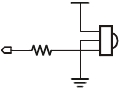 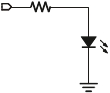 . We were sure to Watch your IR LED anodes and cathodes!The anode lead is the longer lead on an IR LED by convention. The cathode lead is shorter The anode lead of each IR LED connects to a 1 kΩ resistor. The cathode leadplugs into the same breadboard row as an IR detector’s center pin, and that row isconnected to Vss with a jumper wire.use irDetectLeft = IN9 right after FREQOUT 8, 1, 38500.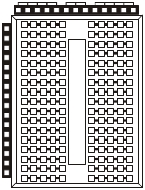 x3P15P14P13P12P11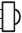 P10P9P8P7P6P5P4P3P2P1P0I get the oppiset result when blocked post a 1 instead of a zero(0)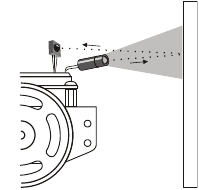 